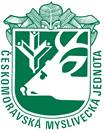                   MYSLIVECKÝ OBĚŽNÍK                                  OMS ČMMJ TACHOV                                   vydaný k 1.12. 2021                                             pro rok 2022číslo 19mobil  jednatel (ka ) :  724 231 412mobil předseda OMS : Bc. Pavel Nečas :  724 231 427e-mailová adresa  OMS je : oms.tachov @ seznam.cz, tachov.oms@seznam.czInternetové stránky : www.cmmj.cz - Okresní myslivecké spolky - OMS Tachov - websídlo OMS ČMMJ Tachov od 1.1.2020 Tachov, Stadstrodská čp.1516 (U světelné křižovatky)Myslivecký oběžník a veškeré informace z činnosti ČMMJ jsou na webových stránkách OMS ČMMJ Tachov a ČMMJ Praha z.s.SLOŽENÍ OKRESNÍ MYSLIVECKÉ RADY  - výměnaPředseda   myslivecké rady :                    Bc. Pavel NečasMístopředseda myslivecké rady :                    Tomáš KrutinaPředseda ekonomické komise :                       Martin VítovskýPředseda myslivecké komise :                 Ing. Josef ČervinkaPředseda kulturně propagační komise :          Michal BurešPředseda kynologické komise :                       Jiří Čech Předseda střelecké komise :                    Ing. Jan Švábek Jednatelka OMS Tachov : Eva VelcováČlenové komisí :Ekonomické komise :  Václav Rott, Ludovít KolárMyslivecká komise : Křivanec František, Ing. Růžička Milan, Ryba Jan,                                  Valenta Marcel,Kulturně  výchovná a propagační  komise: MUDr. Věra Marešová, Lorencová Zdena,                                  Šulan KamilKynologická komise : Podhradský Lukáš, Šlehofer Martin, Kříž Petr,  Nováček LubošStřelecká komise :  prozatím nové složení  neprojednánoZ myslivecké rady odstoupil předseda střelecké komise Jaroslav Tomášek   a nahradil jej  1. náhradník z voleb do OMR OMS ČMMJ v Tachově Jiří Čech. Následně došlo ke změně na postech předsedy kynologické komise a střelecké komise.Vážení přátelé myslivci, v  úvodu  oběžníku pro rok 2022 Vás v předvánočním období jménem myslivecké a dozorčí rady srdečně zdravím.  Prožíváme období plné zvratů a událostí, které jsme si  v minulosti jen stěží dovedli představit. Období složité pro chod společnosti, rodin a  nepochybně se dotklo osobně i některých z nás. Je to období, které by nás mělo semknout a nikoliv rozdělit. Myslím, že v naší myslivecké činnosti bychom měli jako v dřívější době držet při sobě, jde nám, resp. mělo by nám jít  přeci o stejný cíl, to je řádný výkon mysliveckých činností, se kterými je především spojeno hospodaření se zvěří, jejíž péčí nás pověřil stát a vlastníci pozemků, péče o krajinu a přírodu. Ano, zde někteří zcela oprávněně namítneme, že touha některých zemědělských subjektů a vlastníků pozemků nám naši práci velice ztěžuje  a je mnohdy žalostný pohled na zdevastovanou přírodu a znehodnocenou naši práci. No, taková je bohužel doba, ale buďme optimisté. Mluvme a přesvědčujme  vlastníky, aby se chovali k přírodě jako správní hospodáři, ukazujme jim možnosti zlepšení přírody, pohledu na krajinu výsadbou užitkových stromů podél cest, na mezích a  částech pozemků, které nejdou zemědělsky obhospodařovat, když je navíc možnost využít k tomuto účelu dotační tituly z převážné části dotované 100 % vynaložených nákladů. Spolupracovat nejen s  vlastníky a zemědělsky a lesnicky hospodařících subjektů, ale i s místními samosprávami.  Obce jsou významní majitelé  půdy, lesů a místních komunikací kolem a mezi vesnicemi, tedy pozemků, kde lze výsadbu uskutečnit. K naší činnosti nepochybně patří ale i propagace myslivosti, to není jen prezentace trofejí, ale jedná se i výchovu mladé generace, našich nástupců, ale i pořádání nejrůznějších druhů společenských a kulturních akcí.  Za pořádání těchto akcí vám  srdečně děkuji.Samozřejmostí by mělo být i stálé vzdělávání naší myslivecké základy, účast na seminářích, ochota a chuť přebírat nové a nové poznatky a zkušenosti mysliveckých odborníků, našich kolegů. Předávat si zkušenosti a informace mezi sebou. Snaha o návrat k tradicích, úctě ke zvěři a přírodě  musí být základním krédem každého z nás.Členská základna ubývá, je to celorepublikový  vývoj a skutečnost. V určitém věku se s  tím počítá a věk dožene každého z nás. Ale proč končit členství v největší organizaci v dnešní době už nejen myslivců, ale i trubačů, malířů přírody, fotografů ….?  Proč v této organizaci s nimi nebýt, i když už tak aktivně myslivost třeba nevykonávám. Myslím, že důležité je „někam“ patřit a podílet se byť i za malého přispění na rozvoji myslivosti, na udržení zvyků a tradicí České myslivosti pro nastupující generaci.                                                                    Myslivosti zdar  - předseda  OMSJak dál s africkým morem prasat.Co tomu říci, ten kdo věří, že AMP se k nám nedostane nebo, že naše prasata jsou odolná této nemoci se velice mýlí a je jen otázka času, kdy tuto nákazovou situaci budeme řešit i u nás. V jakém rozsahu a za jakých okolností se k tomu dostaneme a co nás to bude stát ukáže čas a vývoj nemoci.  V každém případě dojde k  nezvratné ztrátě možnosti lovu černé zvěře i se všemi ekonomickými dopady a rozpočty revírů, tak i domácností. V současné době je výskyt cca 10 km od naší severní hranice. Již tam jsou z rozhodnutí SVS vyhlášeny oblasti intenzivního lovu černé zvěře.  Proto vás nabádám k intenzivnímu lovu černé zvěře, i když mi je jasné, že tento lov je obtížný a časově náročný.  Zvěř se nám  za pár roků už naučila reagovat na noční  vidění                    ( přísvity, ne termovize), čímž se i její lov za pomoci těchto přístrojů velice ztěžuje.  Uvidíme, co přinese následující období.Něco o dávném pozůstatku ze zemědělského hospodaření.„DDT“ – dichlordifenyltrichlorethan        (dříve se používal např. na mandelinku bramborovou)SVS - KVS v Plzni jako věcně i místně příslušných správní orgán vydal  pro  5 subjektů myslivecky hospodařících na severu stříbrska – konstantinolázeňska mimořádné veterinární opatření z důvodu záchytu „DDT“ ve svalovině prasete divokého (datum ulovení v roce 2020 a kontrolní rozbory z prasat ulovených v  roce 2021, když byl překročen limit 0,05 mg/kg zvěřiny (ES č. 396/2005.Noví zkušební komisařiKdo měl zájem stát se zkušebním komisařem, zaregistroval výzvu na stránkách ČMMJ, kdo to nestihl, bude muset počkat na nový termín.OTISK  článku  ČMMJ:Chcete pomoci vzdělávat novou mysliveckou generaci? Staňte se zkušebním komisařem pro zkoušky adeptů a mysliveckých hospodářů. Pokud máte chuť a splňujete podmínky, tedy máte minimálně 5 let lovecký lístek a dosáhli jste vzdělání požadovaného zákonem (lesnické školy střední či vysoké, vyšší odborné zkoušky z myslivosti, veterina, právo a další, dle vyhlášky 244 z roku 2002), na konci tohoto roku (víkend 11. a 12. 12.) se můžete zúčastnit proškolení nových zkušebních komisařů a příští rok se zapojit do výuky. Jak postupovat? To už bylo, ale bude se to patrně opakovat každý rok. Informovat svůj OMS o záměru se školení účastnit a zaslat doklady (kopii loveckého lístku a dokladu o vzdělání) na mail lucie.kolouchova@cmmj.cz. Zkoušky adeptů 19.2.2022 od 9.00 hod. v kulturním  době v obci Nahý ÚjezdecUpozorňuji, že  zkouška je neveřejná  (nemůžete se podívat ke stolu komisaře, pokud zkouší), ale to neznamená, že se zájemci nemohou přijít do sálu kulturního domu na zkoušky adeptů podívat a popovídat s přáteli, komisaři, ale i budoucími myslivci.  Jste samozřejmě vítáni. Myslivecký kurz pro začínající myslivce  v roce 2022- 2023(převzato  a upraveno z oběžníku r. 2021)            Okresní myslivecká rada ČMMJ v Tachově připravuje konání mysliveckého kurzu pro začínající myslivce  - kurz adeptů myslivosti.Milujete přírodu a dokážete si představit, že byste v ní trávili také více času tím, že budete pečovat o zvěř , přírodu jako celek? Možná byste se měli přidat do řad českých myslivců. Ale jak na to? Nevyhnete se poměrně náročnému kurzu ukončenému absolvováním zkoušek. Zároveň byste měli vědět, že myslivec a lovec není totéž. Absolvováním kurzu zvýšíte odborné znalosti ze sedmi předmětů (dějin lovectví, právních předpisů, zoologie, chovu zvěře, kynologie, loveckých zbraní a v neposlední řadě i způsoby lovu zvěře).Chcete-li absolvovat kurz a složit zkoušku z myslivosti:Najděte ve svém blízkém či vzdálenějším okolí okresní myslivecký spolek, jenž pořádá kurz myslivosti v termínu a za podmínek, které vám vyhovují. Veškeré informace zjistíte telefonicky u jednatele Přihlášky se většinou zasílají poštou nebo elektronicky.Najděte ve svém okolí honitbu, v níž absolvujete povinnou roční praxi. Uživateli honiteb jsou většinou myslivecké spolky. Nemáte-li osobní kontakty, obraťte se na OMS, který vám praxi může zprostředkovat. Na praxi byste měli nastoupit krátce po započetí kurzu. V jejím rámci byste si měli vyzkoušet všechny myslivecké činnosti.Po roční praxi následuje zkouška z myslivosti. Připravte se poctivě.Pokud zkoušku složíte, staňte se prostřednictvím svého OMS členem Českomoravské myslivecké jednoty, čímž získáte zákonné pojištění. Na úřadu své obce s rozšířenou působností (nejčastěji odbor životního prostředí) pak požádejte o vydání loveckého lístku. Pro získání loveckého lístku musíte být starší šestnácti let a bezúhonní.Nesplníte-li u zkoušky jeden předmět, můžete se zúčastnit opravného termínu, který organizátor zkoušky vypíše. Nesplníte-li však více předmětů, musíte celý kurz absolvovat znovu.Počítejte, že musíte složit i zkoušku na získání zbrojního průkazu u Policie ČR.Kurz myslivosti (včetně zkoušky) nemusíte absolvovat, pokud jste ji složili na vysoké škole, na které se vyučuje myslivost, nebo jste žákem, posluchačem nebo absolventem střední nebo vyšší odborné školy, na které je myslivost studijním oborem nebo povinným vyučovacím předmětem.Směrnice ČMMJ ke zkouškám z myslivosti – schválena SZ 17.11.2017 Uchazeč podává přihlášku u OMS  Tachov  do  31. 12.  nejpozději však v den zahájení kurzu  (26.2.2022)   a to u OMS zpravidla příslušného podle místa trvalého bydliště.           ( OMS Tachov - mobil  jednatelka paní Eva Velcová 724 231 412).Myslivecký kurz začíná první  přednáškou  na sekretariátu OMS Tachov, zahájení  kurzu je  stanoveno na   26.2.2022 od 17.00 hodin. Zařadit uchazeče do teoretického kurzu a odborné praxe lze pouze tehdy, pokud před termínem konání zkoušek  dosáhne  věku 15 let. -   teoretický kurz má rozsah 66 vyučovacích hodin  a  uchazeč splní podmínky tohoto přípravného školení, pokud absolvoval minimálně 50 vyučovacích hodin, Adept se musí zúčastnit alespoň 85 % výuky a  všech povinných akcí stanovených v rámci odborné praxe OMS.Při zahájení kurzu a zaplacení poplatku ve výši  7.000,- Kč obdrží uchazeč doporučené  výukové  materiály zpracované ČMMJ   Praha. ( jsou i  na stránkách ČMMJ Praha).Počátkem  následujícího  roku (nejdříve po roce od  zahájení  kurzu ) jsou závěrečné zkoušky. Toto ukládá prováděcí vyhláška Mze ČR.Jak se u nás učí ?  V kurzu učí a na závěr zkouší lektoři OMS Tachov. V pátek od 17.00 do 21.00 hodin  a v  sobotu od 8.00 do 12.00 hodin.Tento kurz bude probíhat tak, že + - 60% vyučovacích hodin proběhne  v únoru, břaznu a počátkem dubna 2022 a zbývajících  40 % hodin v lednu 2023, tedy před závěrečnými zkouškami a na to plynule naváží zkoušky z myslivosti. Povinné akce pro adepty pořádané OMS ČMMJ   - 2 x - výcvik ve střelbě   - 2 akce kynologické - jarní svod loveckých psů   (viz plán akcí)                                                                                                  -  podzimní zkoušky ohařů a malých plemen (viz plán akcí)  -  2 akce střelecké - okresní přebor – teorie, kulové  a brokové disciplíny                                    - 7.5.2022 do 8.00 hodin                                  - FOMEI CUP 2022 – Lom u Tachova - 18.6.2022 od 7.00 hod.    Plán výcviku adeptů 2022 - střelby                                                                  Nová směrnice – počet hodin - 10sobota : 7.5.2022 od 08.00 hodin –                   v rámci okresním přeboru a po jeho skončení                 1.  a 2. výcvik  - střelnice Lom u TachovaRozsah výcviku :  5 hodin -  teorie – zacházení se zbraní atd.                              5 hodin -  teorie + 10 brokových a 25 kulových  ran z malorážky  -                                                              účast na výcviku je v rámci ČMMJ  povinná !                            Myslivecký sněm          3.6.2022 od 17.00 hodin               KD Chodský Újezd    Klíč pro počty účastníků  byl změněn na sněmu v červnu  proto z každého MS, soukromé či pronajaté honitby je  p o t ř e b n é vyslat na sněm vždy 2 delegáty.             Vyznamenaní členové, kteří se zúčastní sněmu nad rámec stanoveného klíče   mají samozřejmě hlasovací právo.Upozorňuji na slušné myslivecké oblečení.Současně upozorňujeme členy ČMMJ, kteří nejsou organizování v MS či revíru , aby se nahlásili jednatelce OMS Tachov.  Důvodem je vytvoření seznamu nezařazených  členů a jejich následné vyrozumívání a zasílání důležitých informací z činnosti ČMMJ.  Myslivecký sněm je pro členy evidované u OMS ČMMJ Tachov. Členové ČMMJ z jiných OMSů, ale i nečlenové ČMMJ, kteří mají pronajaté honitby na našem okrese se mohou zúčastnit sněmu po dohodě s jednatelkou či předsedou OMS Tachov jako hosté a budou samozřejmě mezi námi srdečně vítáni.                 Hodnocení trofejí  pro lov. sezónu                            2021-2022                                       Hodnocení trofejí pořádá OMS ČMMJ Tachov                                      30.4.2022od 8. 45 – do 12.00  hod.KD v obci  Chodský Újezd   OMS ČMMJ v Tachově byl pověřen Orgány státní správy myslivosti měst Tachova a Stříbra  provedením chovatelských přehlídek.Současně proběhne i jarní svod psů na návsi u kulturního domu Střelecké akce 2022Střelnice spol. Interwild s.r.o. LOM u Tachova7.5.2022 – Okresní přebor – LK, AT a K4M18.6.2022 – FOMEI CUP – střelecká soutěž dětí a mládeže ČR27.8.2022 – Pohár Českého lesa – LK a UTZájemci o práci ve střelecké komisi se můžou hlásit na OMS Tachov.Pojištění na střelnicích Pojišťovna HALALI  vypsala  nový pojišťovací produkt -  vlastní trénink  a  závody– sám za sebe   (ne pod hlavičkou ČMMJ) při  střelbě na střelnici – úraz střelnou zbraní.  Více na stránkách pojišťovny HALALI.Tréninky na střelnici spol. Interwild s.r.o. se konají v režii   této společnosti , ve dnech a čase, které  tato společnosti stanoví.KYNOLOGICKÉ   AKCE   Českomoravská myslivecká jednota z.s.                                                                                        Okresní myslivecký spolek TachovStadtrodská 1516, 34701 Tachov                                                                                                       V Tachově dne 29. září 2021Všem mysliveckým spolkům  a honitbámokresu TachovNabídka práce jednatele OMS  ČMMJ Tachov    Již na mysliveckém sněmu v letošním roce jsem vás informoval o tom, že jednatelka paní  Eva Velcová končí  k 31.12.2021 výkon funkce jednatelky OMS Tachov a je potřeba ji nahradit. Do současné doby se mě ani nikomu jinému nepodařilo náhradu najít a proto  Vás žádám ještě jednou touto cestou, zda nemáte ve vašem okolí někoho, kdo by chtěl na OMS Tachov pracovat. (nemusí to být myslivec , ale měl by o naši činnost mít zájem a podporovat ji)Podmínky :Výkon funkce na „dohodu o provedení práce“Práce s PC Administrativní schopnostiDržitel ŘP a ochota dopravit se na myslivecké akce  vlastním  dopravním prostředkemPropagace myslivosti (práce s dětmi ,  případné vedení  mysliveckého kroužku  např. v místě bydliště apod.)Pracovní doba :PO , ST – 9.00 – 12.00 (12.00-13.00 přestávka – oběd , úřady, pošta)   13.00 – 16.30 hodinPÁ         - 9.00 – 12.00 hodinSOBOTY po dohodě :   akce – kynologické, střelecké a jiné.Finanční  ohodnocení :Prozatím na myslivecké radě schváleno  : cca  8.000,- Kč měsíčně (pokud by zájemce zpracoval  účetnictví, bude měsíční odměna zvýšena), dále služební mobil.  Předpokládaný nástup  k 1.3.2022    Vhodné nejen  jako přivýdělek pro důchodce, ale možno i  pro OSVČ  jako další činnost. Předpokládáme, že i v budoucnu se nebude jednat o pracovní poměr z důvodu úspor finančních prostředků na odvodech soc . a zdr. pojištění.    Kontakt  – 724 231 427 – předseda                        724 231 412 – jednatelka  Přátelé myslivci, přátelé přírody, přeji Vám a Vašim rodinám pevné zdraví, štěstí, krásné a příjemné prožití Vánoc a úspěšný Nový rok 2022.                                                                                          Bc. Pavel Nečas  v.r. – předseda OMS ČMMJ TachovDATUMDRUH   KYNOLOG. AKCEPLEMENAMÍSTO30.4.2022Jarní svodVšechna plemena LPChodský Újezd14.5.2022Zkoušky vlohOhaři a ostatní plemena15.5.2022Podzimní zkouškyOhaři a ostatní plemena28.5.2022Bezkontakt.norováníJezevčíci, teriéři6.8.2022ZVVZPsi s kohoutkovou výškou do 55 cmChodský Újezd7.8.2022Barvářské zkouškyJezevčíci,teriéřiChodský Újezd10.9.2022Předběžné zk.barvářůBarvářiPřimda17.9.2022Zkoušky z vodní práceOhaři a ostatní plemena15.10.2022Podzimní zkouškyOhaři a ostatní plemenaIndividuál. zk.barvářůBarvářidle požadavku vůdcůIndividuální zk.z norováníJezevčíci,teriéřidle požadavku vůdců